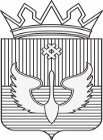 ПОСТАНОВЛЕНИЕАдминистрации Юсьвинского муниципального округаПермского края20.07.2023                                                                                                  № 477/3О внесении изменений в Программу профилактики рисков причинения вреда (ущерба) охраняемым законом ценностям  при осуществлении муниципального контроля в области охраны и использования особо охраняемых природных территорий Юсьвинского муниципального округа Пермского края на 2023 год, утвержденную постановлением администрации Юсьвинского муниципального округа Пермского края от 06.12.2022 № 727В соответствии с Федеральным законом от 31.07.2020 № 248-ФЗ «О государственном контроле (надзоре) и муниципальном контроле в Российской Федерации», решением Думы Юсьвинского муниципального округа Пермского края  от 23.03.2023 № 499 « О внесении изменений в структуру администрации Юсьвинского муниципального округа Пермского края, руководствуясь Уставом Юсьвинского муниципального округа Пермского края,  администрация Юсьвинского муниципального округа Пермского края ПОСТАНОВЛЯЕТ:1.	Внести в Программу профилактики рисков причинения вреда (ущерба) охраняемым законом ценностям при осуществлении муниципального контроля в области охраны и использования особо охраняемых природных территорий Юсьвинского муниципального округа Пермского края на 2023 год, утверждённой постановлением администрации Юсьвинского муниципального округа Пермского края от 06.12.2022 № 727, следующие изменения:1.1. Раздел 1 изложить в новой редакции:« Объектами при осуществлении муниципального контроля являются:- деятельность юридических лиц (организаций, в том числе коммерческих и некоммерческих организаций любых форм собственности и организационно-правовых форм), индивидуальных предпринимателей, граждан (далее - контролируемые лица), использующих особо охраняемые природные территории Юсьвинского муниципального округа Пермского края (далее – ООПТ) .- ООПТ Юсьвинского муниципального округа Пермского края.Главной задачей администрации Юсьвинского муниципального округа Пермского края (далее – администрация округа) при осуществлении муниципального контроля является переориентация контрольной деятельности на объекты повышенного риска и усиление профилактической работы в отношении всех объектов контроля, обеспечивая приоритет проведения профилактики.Должностными лицами, уполномоченными осуществлять муниципальный контроль в области охраны и использования особо охраняемых природных территорий Юсьвинского муниципального округа Пермского края от лица Администрации, являются: заведующий отдела муниципального контроля, главный специалист отдела территориального развития администрации Юсьвинского муниципального округа Пермского края (далее – должностные лица, уполномоченные осуществлять контроль)В течение 2022 года должностными лицами отдела территориального развития администрации Юсьвинского муниципального округа Пермского края осуществлялось информирование путем размещения и поддержания в актуальном состоянии на официальном сайте в сети «Интернет» информации, перечень которой предусмотрен Положением об осуществлении муниципального контроля в области охраны и использования особо охраняемых природных территорий Юсьвинского муниципального округа Пермского края.Объявление предостережений контролируемым лицам для целей принятия мер по обеспечению соблюдения обязательных требований, проведение консультаций, профилактические визиты не осуществлялись, в связи с отсутствием оснований».1.2. Таблицу «Перечень профилактических мероприятий, сроки (периодичности) их проведения» Приложения изложить в новой редакции:2. Настоящее постановление вступает в силу со дня его официального опубликования в газете «Юсьвинские вести» и размещения на официальном сайте муниципального образования Юсьвинский муниципальный округ Пермского края в информационно-телекоммуникационной сети «Интернет» и распространяет свое действие на  правоотношения, возникшие с 01.04.2023г. 3. Контроль за исполнением настоящего постановления оставляю за собой.Глава  муниципального округа - глава администрации Юсьвинскогомуниципального округа Пермского края   		                Н.Г. Никулин№ п/пВид мероприятияФорма мероприятияСроки (периодичность) их проведенияПодразделение и (или) должностные лица местной администрации, ответственные за реализацию мероприятия123451.ИнформированиеПроведение публичных мероприятий (собраний, совещаний, семинаров) с контролируемыми лицами в целях их информированияПо мере необходимости в течении годадолжностные лица, уполномоченные осуществлять контрольРазмещение и поддержание в актуальном состоянии на официальном сайте в сети «Интернет» информации, перечень которой предусмотрен Положением об осуществлении муниципального контроля в области охраны и использования особо охраняемых природных территорий Юсьвинского муниципального округа Пермского краяПо мере обновлениядолжностные лица, уполномоченные осуществлять контроль2.Обобщение правоприменительной практикиОбобщение и анализ правоприменительной практики контрольной деятельности в области охраны и использования особо охраняемых природных территорий с классификацией причин возникновения типовых нарушений обязательных требований и размещение утвержденного доклада о правоприменительной практике на официальном сайте Юсьвинского муниципального округа Пермского края в информационно- телекоммуникационной сети «Интернет» в срок, не превышающий 5 рабочих дней со дня утверждения докладаЕжегодно (не позднее 1 июля года, следующего за годом обобщения правоприменительной практики)должностные лица, уполномоченные осуществлять контроль3.Объявление предостереженияОбъявление предостережений контролируемым лицам для целей принятия мер по обеспечению соблюдения обязательных требованийв течение года (при наличии оснований)должностные лица, уполномоченные осуществлять контроль4.КонсультированиеПроведение должностными лицами администрации Юсьвинского муниципального округа Пермского края консультаций по вопросам: в области охраны и использования особо охраняемых природных территорий Юсьвинского муниципального округа Пермского края.Консультирование осуществляется посредствам личного обращения, телефонной связи, электронной почты, видеоконференц-связи, при получении письменного запроса – в письменной форме в порядке, установленном Федеральным законом от 02.05.2006 № 59-ФЗ «О порядке рассмотрения обращения граждан Российской Федерации», а также в ходе проведения профилактического мероприятия, контрольного мероприятия.в течение года (при наличии оснований)должностные лица, уполномоченные осуществлять контроль5.Профилактический визитПроведение должностными лицами органа муниципального контроля информирования контролируемых лиц об обязательных требованиях, предъявляемых к его деятельности либо к принадлежащим ему объектам муниципального контроля, их соответствии критериям риска, основаниях и о рекомендуемых способах снижения категории риска, а так же о видах, содержании и об интенсивности контрольных мероприятий, проводимых в отношении объекта муниципального контроля, исходя из его отнесения к соответствующей категории риска.Обязательные профилактические визиты проводят для лиц, указанных в пункте 3.5.4 ПоложенияПрофилактические визиты подлежат проведению в течение года (при наличии оснований). Обязательные профилактические визиты проводятся в течении 1 рабочего дня.должностные лица, уполномоченные осуществлять контроль